10.03.2021г МДК 04.Уроки № 29;30;31;Время- 6часов.Тема: Действие водителя при ДТП. Оказание первой медицинской помощи.Время -2часа.Лекция:1.Порядок действия водителя при ДТП.1. Для пострадавших, если они есть, нужно вызвать скорую помощь.
2. Если пострадавшим нужна срочная помощь, то, даже до приезда «Скорой», их нужно отправить в ближайшее медучреждение на попутном автотранспорте. Такие действия при ДТП предотвратят возможные серьезные последствия.
3. Соблюдайте следующий порядок действий при ДТП:
- включите аварийку, за пятнадцать метров от машины выставьте знак об аварийной остановке (30 метров, если происшествие на шоссе в удалении от населенных пунктов);
- ничего не трогайте на месте аварии, не убирайте и не перегоняйте автомобиль в другое место, даже если вас об этом будут просить другие участники движения (такое действие водителя при ДТП обеспечит установление истины);
- вызовите дорожную полицию и до ее приезда ничего не предпринимайте.

4. Последующие действия при ДТП - вы должны созвониться со своей страховой компанией по тому номеру, который указан у вас в страховке, и ответить на их вопросы (№ страховки полиса, свои ФИО, место происшествия и причины и обстоятельства ЧП).
5. Найдите свидетелей ДТП, запишите их данные (ФИО, телефоны и номера машин), чтобы потом не пришлось искать очевидцев происшествия. Сфотографируйте место ДТП со всех ракурсов. Такой порядок действий при ДТП значительно упростит работу сотрудников ГИБДД, позволит быстро получить картину происшествия.
6. Ваши действия после ДТП должны быть обдуманными. До приезда полиции ни в коем случае не давайте каких-либо письменных или устных объяснений произошедшему. Эти действия после ДТП не стоит производить, потому что в стрессовой ситуации тяжело дать адекватную оценку тому, что стало причиной сложившейся ситуации. Даже если вам кажется, что именно вы виновны в ДТП, то при расследовании всех фактов может оказаться, что это событие повлекли за собой другие причины, к примеру, неровность дороги. В таком случае вы можете быть признаны как частично виноватым, так и невиновным в происшествии.
7. Ваши действия при ДТП, а также после него: полиции вы можете сообщить только ваши контактные данные, не вдаваясь в подробности ЧП. Вдруг будут настаивать на даче показаний, то сошлитесь на то, что сейчас не можете припомнить всех обстоятельств произошедшего. Не подписывайте пустые бланки или листы бумаги, это может потом отрицательно сказаться на вас. Это действие водителя при ДТП недопустимо.
8. Привлеките всех свидетелей, которых вы нашли, проследите, чтобы их показания были приобщены к материалам расследования. Это - правильные действия после ДТП. Если дело будет рассматриваться в суде, эти показания пригодятся для установления виновника аварии.Оформление несложного ДТПЕсли все обошлось без пострадавших, а ТС был нанесен незначительный урон, тогда оформляется только административное правонарушение. Полицейский, в вашем присутствии, составляет протокол, к которому прилагает схему ДТП. Также оформляется приложение. Обязательно проводится описание всех повреждений ТС, свидетельские показания и письменные объяснения участников аварии. Оригинал остается у инспектора, а копию отдают виновнику ЧП; потерпевший тоже, если ему нужно, может потребовать и себе экземпляр. Если виновными признаны несколько лиц, то такой протокол составляется на каждого нарушителя. Такой порядок действий при ДТП производится в том случае, если дело не дойдет до суда.Оформление серьезного ДТПВ более серьезном случае, если были причинены как телесные, так и материальные повреждения различной степени тяжести, а также, если погибли люди, то инспектором оформляются следующие документы:
1. Справка, содержащая сведения о месте ДТП, подробностях произошедшего. Также прилагаются свидетельские показания и объяснения участников.
2. Протокол осмотра сотрудником дорожной инспекции того ТС, которое получило повреждения при происшествии. Здесь описывается и фиксируется перечень обнаруженных технических неисправностей и повреждений. Данный порядок действий при ДТП требует особой точности.
3. Схема ДТП также составляется инспектором измерительным оборудованием и инструментами, здесь же используются и свидетельские показания. В этом документе указываются как расположение транспортных средств, так и местность, объекты, подвергшиеся удару, тормозной путь.
4. Акт медицинского освидетельствования, оформленный в виде протокола на специальном бланке, который дает ответ на то, не было ли происшествие вызвано опьянением (как алкоголем, так и наркотиками). Эта процедура проводится как инспекторами на месте, так специалистами в лечебном учреждении. Эта вся процедура производится при двух свидетелях. Обследование будет проводиться, даже, несмотря на адекватное действие водителя при ДТП, его очевидную трезвость.
5. Письменные показания свидетелей и всех участников происшествия, поясняющие действия при ДТП.

Все протоколы, акты, схемы и осмотры проводятся при виновнике ДТП, он также вправе требовать от инспекторов учитывать и заносить в документы, в своих интересах, те или иные обстоятельства, которые могут лучше разъяснить ситуацию. Обязательно нужно внимательно читать все документы, которые требуется подписать, проследить, чтобы там не было пустых мест и граф. Такие действия при ДТП гарантируют правильную трактовку ЧП.Страховка и порядок действий при ДТПВ том случае, когда у вас есть страховой полис, следует предупредить второго участника происшествия о том, что ему нельзя ремонтировать свое ТС до тех пор, пока не будет составлен акт осмотра и установление повреждений и неисправностей, которые повлекло за собой ДТП. Если же вы пострадавшая сторона, то также уточните, есть ли страховка у второго участника. В самое ближайшее время постарайтесь, чтобы страховой компанией (а в случае несогласия с результатами осмотра и независимым оценщиком ущерба при ДТП) был произведен осмотр транспортных средств и составлен акт.
       Главное - сохранять спокойствие. Если вы застрахованы в ОСАГО, это, конечно, придает уверенности на дороге, но, сожалению, не гарантирует защиту от ДТП. Поэтому, если вы, вдруг, стали виновником в такой ситуации, то нужно знать, какие действия при ДТП можно предпринимать, а от чего следует воздержаться. Самое главное – сохраняйте спокойствие.
Помните!
Ни в коем случае нельзя уезжать с места ЧП, потому что можете не только лишиться прав, но и быть арестованным на 15 суток. Такое действие водителя при ДТП недопустимо. Единственным исключением является ситуация, когда вы на своем автомобиле доставили пострадавших в больницу, а потом вернулись на место происшествия. Данное поведение не считается оставлением места ДТП, это - оправданные действия после ДТП.2. Оказание первой медицинской помощи.   Осмотр пострадавших следует производить до или во время вызова Скорой. Проверьте жертв на открытые травмы.Да, некоторые из них неизбежны из-за тяжести повреждений. Но среди остальных смертей значительной их части можно было бы избежать, если бы находящиеся рядом и готовые помочь добрые люди знали некоторые правильные вещи об основах оказания первой медицинской помощи» — Всемирная организация здравоохранения.При сложных переломах, черепно-мозговых травмах, повреждении позвоночника, следует переносить потерпевшего из авто очень осторожно.Что делать при клинической смерти?Прежде чем принять решение об оказании реанимационных действий, нужно убедиться, что у пострадавшего отсутствуют признаки жизни.      Одного из очевидцев ДТП отправить к телефону для сообщения числа пострадавших, о месте и характере дорожного происшествия (звонок в милицию), звонок в службу скорой помощи для вызова бригады из лечебного учреждения.     Если же стороны решают вопрос с помощью страховых компаний, звонить им и вызывать представителей на место аварии тоже теперь не нужно.       Прежде всего успокойтесь сами! Проявите выдержку и сосредоточьтесь. Ваши действия должны быть целесообразными, обдуманными, аккуратными и быстрыми.В данной ситуации уведомить необходимо три службы: скорую, спасателей (МЧС) и сотрудников ГИБДД. Причём делать это нужно именно в такой последовательности.     Только не забывайте одну важную вещь. Если в результате аварии машины заблокировали проезд другим участникам движения, автомобили можно переместить только после фиксации из начального положения. Для этого можно воспользоваться камерой, телефоном или другим девайсом с функцией записи видео или фото. Статистика наглядно говорит нам о том, что огромное число аварий заканчивается человеческими жертвами. Потому и для таких ситуаций нужна инструкция, которая регламентирует действия водителя при ДТП с летальным исходом. Подобные происшествия относятся к категории тяжёлых. Потому виновную сторону ожидает уголовная ответственность. К огромному сожалению, без пострадавших удаётся обойтись не так часто.Ну радует, что скорее всего срок выпускаемых с дефектом машин не такой и большой. Не многих к счастью эта проблема коснется, ну а тех кто коснется, субару точно не оставят горевать, поменяют машину или выкупят проблемную, не подведут короче, да и подводить это не про субарей, и я сейчас хоть про компанию, хоть про автомобили.Первая медицинская помощь при ДТП. ПДДНесмотря на всесторонние профилактические мероприятия, проводимые органами Госавтоинспекции, Минавтотрансом, медицинскими и другими организациями, все еще сохраняется большое количество дорожно-транспортных происшествий (ДТП) и несчастных случаев на автотранспорте.Если травмы оказались достаточно серьёзного характера, то в этом случае надо отключить электрическое снабжение транспорта, чтобы не произошло пожара.Не все точно понимают, что им нужно делать в случае ДТП, где есть пострадавшие. Тут важно расставить приоритеты и действовать не просто разумно, но и в рамках закона. Даже если жертв при ДТП удалось избежать, но люди получили увечья, им следует незамедлительно оказать первую помощь. Расскажем более детально про порядок действий при авариях с пострадавшими. Если в случае дорожно-транспортного происшествия пострадали люди, тогда первоочередной задачей будет оказание помощи. Для таких ситуаций у ГИБДД есть специальная памятка, которая включает следующие действия со стороны водителя:При наличии соответствующих знаний и подготовки, водителю следует оказать помощь всем пострадавшим людям;При первой же возможности обратиться в службу скорой помощи и узнать о необходимости экстренной госпитализации;Про ДТП сообщить в правоохранительные органы;Если мобильный телефон отсутствует, останавливать другой транспорт и постараться передать информацию любым доступным способом;Если ситуация экстренная, с помощью попутных машин нужно отправить пострадавших в ближайшие медучреждения.Первая помощь при ДТП – это необходимая процедура, если в аварии оказались пострадавшие. Важно правильно провести манипуляции, ведь это может спасти человеческую жизнь.     Если у вас нет никаких навыков и подготовки для оказания первой помощи, лучше этого не делать. Многие опираются на увиденное в фильмах, что часто не совпадает с реально правильными действиями в экстремальных ситуациях. Так появляется риск усугубления сложившейся ситуации. То есть вы можете ещё больше навредить пострадавшему человеку.    Огородить место ДТП, выставить аварийный автомобиль на тормозные колодки, вскрыть моторный отсек, отключить АКБ, выставить предупредительный знак.Если Вы за рулём, то, когда Вы увидите аварию, не бросайте свой автомобиль где попало, спеша на помощь. Припаркуйте свой автомобиль безопасно, не глушите двигатель и сразу включите печку на полную мощность — возможно, кого-то потребуется транспортировать в Вашем авто. И во время болевого шока человеку критически важно много тепла.Если Вы не один, то во время осмотра пусть кто-то быстро определит место нахождения ДТП с пострадавшими, чтобы сообщить при вызове Скорой. Если это не очевидно, то это можно сделать, взглянув на наличие поблизости дорожного знака маленькой синей прямоугольной формы с обозначением километра пути той или иной автодороги. Либо аналогичным образом текущее местоположение поможет определить GPS-навигатор.Итак, вы убедились в том, что возгорания с угрозой взрыва нет, не выделяется ядовитых продуктов горения, автомобиль, попавший в ДТП, не снёс линию электропередачи, с обрывом проводов. Непосредственной угрозы для вас не наблюдается, поэтому осторожно приближаемся к автомобилю и оцениваем наличие пострадавших, их состояние и количество.Это отсутствие кислорода в результате заблокированных дыхательных путей. Всего четырёх минут (и даже меньше) блокировки дыхательных путей хватит, чтобы стать фатальными. Поэтому нужно понимать, что даже в районах с высоко структурированной и быстро приезжающей скорою помощью, Скорая может приехать через 10-15 минут как минимум.Первая помощь при ДТП оказывается очевидцами происшедшего, которыми могут стать как водители и пассажиры, так и пешеходы. От быстрых, слаженных и, главное, правильных действий свидетелей аварии зависит жизнь пострадавшего.Дорожные знаки из Приложения 1 к ПДДИзвлекать пострадавшего из автомобиля до приезда профессионалов запрещается, если есть подозрения на травмирование позвоночника!Также совершается непрямой массаж сердца: одна ладонь кладётся в центровую область груди, вторая – на первую ладонь, начинаются ритмичные толчки в грудь.Очень рад, что субару не увиливает от ответственности, и не скрывает такие недоработки, а ведь некоторые укрывают проблемы и посерьезней. В любом случае недовольных быть не должно. Все, кого коснулась данная неприятность получат новые машины. На мой взгляд совсем и неплохо.То же деяние, если оно повлекло по неосторожности смерть больного либо причинение тяжкого вреда его здоровью, наказывается лишением свободы на срок до трех лет с лишением права занимать определенные должности или заниматься определенной деятельностью на срок до трех лет или без такового.Включает в себя доврачебную помощь пострадавшим в ДТП, а также в необходимых случаях самопомощь и взаимопомощь. На этом же этапе квалифицированную медицинскую помощь оказывают сотрудники бригад скорой помощи и службы спасения, вызванные на место происшествия.Невыполнение данного требования является административным, а в случае тяжелых либо фатальных последствий для раненого – и уголовно наказуемым проступком. То же самое относится к ситуации, когда пострадавшего оставляют в беспомощном состоянии.ТП часто возникают на безлюдных дорогах отдаленной местности, либо при интенсивном дорожном движении, в летний жаркий день, в темное время суток, снегопад и мороз, туман и дождь, что усложняет спасение людей.Распознать кому можно следующим образом: пострадавший не в состоянии двигаться, да и не пытается пошевелиться, не реагирует на звуковые раздражители и боль. При этом он вызывает впечатление погрузившегося в сон человека, который способен дышать, делает он это с сиплым выдохом. Налицо черепно-мозговая травма, сопровождающаяся потерей сознания – кома.Сущность оказания первой помощи при ДТП заключается в том, чтобы при не наблюдении жизненных признаков совершить реанимационные манипуляции: искусственное дыхание и непрямой массаж сердца. При кровотечении нужно туго перевязать то место жгутом или какой-либо повязкой. При переломе надо пострадавшую конечность привести с состояние полного обездвиживания.В этом вам поможет понимание обстоятельств, при которых произошло ДТП или несчастный случай, уточнение, по возможности, времени его возникновения. Это особенно важно, если пострадавший находится в бессознательном состоянии. Хотите узнать сколько стоит рекламная статья на нашем сайте и каковы условия? Какие еще виды рекламы доступны на страницах проекта?Основными реанимационными действиями являются искусственное дыхание и непрямой массаж сердца, которые также следует применять со знанием дела.Внимание! Оказывая первую медпомощь, ни в коем случае не применяйте продукцию, в основе которой находится этиловый спирт!Каждый водитель, так или иначе, хотя бы раз в жизни сталкивался с ДТП. Либо сам попадал в аварию, либо кто-то из знакомых, либо проезжал мимо автомобилиста, попавшего в аварию. С экрана телевизора нам ежедневно показывают десятки аварий. Иногда смешных и нелепых, иногда страшных до жути.У пострадавшего, находящегося в бессознательном состоянии, в экстренном порядке проверяют функционирование жизненно важных систем: пульса, дыхания и сердцебиения.Все транспортные средства укомплектованы специальными аптечками, а автохозяйства — аптечными шкафами, в которых имеется самое необходимое для оказания первой помощи: бинты, вата, жгут, раствор йода и др. Однако зачастую этих средств недостаточно, а некоторые просто отсутствуют.Очень осторожно извлечь пострадавших из аварийного автомобиля для оказания им первой медицинской помощи.Итак, нужно следовать определённым правилам проведения первой помощи. Во-первых, стоит оценить состояние пассажиров и самого шофёра, потому как последующие действия будут зависеть именно от этого.Лабораторно практическое занятие №14Действие водителя при ДТП.Отрабатываем навыки оказания первой медицинской помощи.Тема: Действие водителя при ДТП.  Отрабатываем навыки оказания первой медицинской помощи.Профессия: 35.01.14 «Мастер по ТО и ремонту МТП».Группа: Курс: 3Учебное время: 2 часа.Место проведения:   Лаборатория  АвтомобилиМастер производственного обучения: _________________________________Тема: Отрабатываем навыки действия водителя при ДТП.  Отрабатываем навыки оказания первой  медицинской помощи .Цели: 1. Отрабатываем навыки действия водителя при ДТП. 2. Отрабатываем навыки оказания первой  медицинской помощи.Развивающая: формирование положительных мотивов обучения с развитием интереса к приобретаемой профессии.Вид занятия:  лабораторно-практическое занятие.Форма практического обучения: звеньевая, индивидуальная.Метод обучения: наглядный, практический, индивидуальный.Осваиваемые компетенции: ПК 4.3, ПК-4.4,; ОК 1.1 – 1.7.Выполнить отчет в письменном виде.Материально – техническое обеспечение занятия: Плакаты, макеты, компьютер, комплект инструмента, Автомобиль; Камаз. Газ – 53(тренажор) маникен.Литература: В.Л. Роговцев и др. Учебник водителя «Устройство и эксплуатация транспортных средств» Москва «Транспорт» 2019г.Ю.И.Боровских и др. «Устройство автомобилей». М.«Академия» -2018.Задания – Получить первичные навыки правильного действия при ДТП и оказания первой медицинской помощи.Оборудование  и инструмент:  Методические указания для проведения лабораторной работы; ; автомобиль М-2141; двигатели ЗИЛ, КАМАЗ, ВАЗ;; набор ключей  и головок ;  верстак; ветошь.Последовательность выполнения задания: 1.ДЕЙСТВИЯ ВОДИТЕЛЯ ПРИ ДТП       Все мы, находясь на дороге, являемся участниками дорожного движения. От наших действий или бездействий зависит безопасность наша и окружающих. Грамотный, уважающий себя человек знает и выполняет правила дорожного движения в той части, которая касается непосредственно его. Но не всегда ситуация зависит только от нас, к сожалению. В неприятную, опасную ситуацию-дорожно-транспортное происшествие (ДТП), можно попасть из-за грубого нарушения Правил дорожного движения другим участником дорожного движения. Как быть, что делать при ДТП? Ниже подробны описаны действия водителя при ДТП, какие бы последствия не случились…Действия водителя при дорожно-транспортном происшествииВ последнее время в редакцию закона «Правила дорожного движения» постоянно вносятся большие или меньшие изменения. 1 июля 2015 года в соответствии с Постановлением Правительства Российской Федерации от 6 сентября 2014 года №907 внесены серьезные изменения в пункт 2.5 Правил Дорожного Движения, касающийся действий водителя при возникновении Дорожно-транспортного происшествия. Данная статья для тех, кто желает разобраться с последними изменениями в ПДД, связанными с требованиями к водителям, причастным к дорожно-транспортному происшествию.Дорожно-транспортное происшествие - событие, возникшее в процессе движения по дороге транспортного средства и с его участием, при котором погибли или ранены люди, повреждены транспортные средства, сооружения, грузы либо причинен иной материальный ущерб.Итак, ПРИ ЛЮБОМ ДТП (в соответствии с ПДД пункт 2.5), какие бы последствия не были, каждый водитель должен:Остановить (не трогать с места) транспортное средство.Включить аварийную сигнализацию (в соответствии с требованиями п.7,1).Выставить знак аварийной остановки (в соответствии с требованиями п.7,2).Не перемещать предметы, имеющие отношение к происшествию.Дальнейшие действия водителя, причастного к ДТП напрямую зависят от последствий дорожно-транспортного происшествия: есть пострадавшие, или нет.ЕСЛИ ПОСТРАДАВШИЕ ЕСТЬ (погибли или ранены люди)Принять меры для оказания первой помощи пострадавшим.Вызвать скорую медицинскую помощь и полицию.В экстренных случаях отправить пострадавших на попутном, а если это невозможно, доставить на своем транспортном средстве в ближайшую медицинскую организацию, сообщить свою фамилию, регистрационный знак транспортного средства (с предъявлением документа, удостоверяющего личность, или водительского удостоверения и регистрационного документа на транспортное средство) и возвратиться к месту происшествия.Освободить проезжую часть, если движение других транспортных средств невозможно, предварительно зафиксировав, в том числе средствами фотосъемки или видеозаписи, положение транспортных средств по отношению друг к другу и объектам дорожной инфраструктуры, следы и предметы, относящиеся к происшествию, и принять все возможные меры к их сохранению и организации объезда места происшествия.Записать фамилии и адреса очевидцев и ожидать прибытия сотрудников полиции.ЕСЛИ ПОСТРАДАВШИХ НЕТ (вред причинен только имуществу)Освободить проезжую часть, если движение других транспортных средств создается препятствие, предварительно зафиксировав, в том числе средствами фотосъемки или видеозаписи, положение транспортных средств по отношению друг к другу и объектам дорожной инфраструктуры, следы и предметы, относящиеся к происшествию, повреждения транспортных средств.Дальнейшие действия водителя зависят от согласия-разногласия участников ДТП, как они видят происшедшее, совпадают ли их мнения по причинам возникновения ДТП.ЕСЛИ ПОСТРАДАВШИХ НЕТ, но ЕСТЬ РАЗНОГЛАСИЯ УЧАСТНИКОВ ДТПЗаписать фамилии и адреса очевидцев.Сообщить о случившемся в полицию для получения указаний сотрудника полиции о месте оформления ДТП.Оставить место ДТП, предварительно зафиксировав, в том числе средствами фотосъемки или видеозаписи, положение транспортных средств по отношению друг к другу и объектам дорожной инфраструктуры, следы и предметы, относящиеся к происшествию, повреждения транспортных средств, в случае получения указаний сотрудника полиции об оформлении документов о ДТП с участием уполномоченных на то сотрудников полиции на ближайшем посту дорожно-патрульной службы или в подразделении полиции.ЕСЛИ ПОСТРАДАВШИХ НЕТ и РАЗНОГЛАСИЙ У УЧАСТНИКОВ ДТП НЕТВ этом случае тоже возможны варианты. Дальнейшие действия будут зависеть от количества вовлеченных в ДТП транспортных средств.ЕСЛИ В ДТП ВОВЛЕЧЕНЫ ТРИ И БОЛЕЕ ТРАНСПОРТНЫХ СРЕДСТВАОформить документы о дорожно-транспортном происшествии с участием уполномоченных на то сотрудников полиции на ближайшем посту дорожно-патрульной службы или в подразделении полиции, предварительно зафиксировав, в том, числе средствами фотосъемки или видеозаписи, положение транспортных средств по отношению друг к другу и объектам дорожной инфраструктуры, следы и предметы, относящиеся к происшествию, повреждения транспортных средств.ЕСЛИ В ДТП ВОВЛЕЧЕНЫ ДВА ТРАНСПОРТНЫХ СРЕДСТВАОформить документы без участия уполномоченных на то сотрудников полиции, заполнив бланк извещения о дорожно-транспортном происшествии в соответствии с правилами обязательного страхования, если гражданская ответственность владельцев которых застрахована в соответствии с законодательством об обязательном страховании гражданской ответственности владельцев транспортных средств, вред причинен только этим средствам.Не оформлять документы о дорожно-транспортном происшествии - если в ДТП повреждены транспортные средства или иное имущество только участников ДТП и у каждого из этих участников отсутствует необходимость в оформлении указанных документов.Знайте и соблюдайте Правила дорожного движения, не попадайте в ДТП!Но на всякий случай имейте при себе средства фотосъемки и видеозаписи, они, как Вы уже успели заметить, практически всегда уместны и необходимы.2.«Оказание первой медицинской помощи при ДТП»Задачи:Ознакомление с последовательностью действий на месте происшествия и правильным обращением с пострадавшим в ДТП;Обучение приемам оказания первой медицинской помощи пострадавшим при дорожно - транспортных происшествиях;Рассмотреть комплекс срочных простейших мероприятий по спасению жизни человека и предупреждению осложнений, которые проводит на месте происшествия сам пострадавший (самопомощь) или другой человек,    находящийся   поблизости   (взаимопомощь). Оборудование: мультимедийная установка, официальные средства помощи, импровизированные средства помощи. Практическая работа. Различные приемы оказания медицинской помощи.Участники: учащиеся ХодВедущий: Каждое десятое ДТП в стране происходит с участием детей — такова статистика. Выражаясь более прозрачно, это означает, что каждый год в авариях Россия теряет по полторы тысячи молодых граждан. Еще свыше 20 000 детей получают в происшествиях серьезные увечья, причем четверть покалеченных навсегда останутся инвалидами.Слайд №1 Тема нашего сегодняшнего занятия «Первая медицинская помощь при ДТП». Вы получите знания, способные сохранить жизнь и необходимые действия по оказанию первой медицинской помощи.Слайд №2 Первая медицинская помощь - это комплекс срочных простейших мероприятий по спасению жизни человека и предупреждению осложнений, которые проводит на месте происшествия сам пострадавший (самопомощь) или другой человек,    находящийся   поблизости   (взаимопомощь).  Ее цель — прекратить действие повреждающего фактора, устранить явления, угрожающие жизни, предупредить дальнейшие повреждения и возможные осложнения, облегчить страдания потерпевшего и транспортировать его в лечебное учреждение.Для выполнения этих задач не требуется глубоких специальных знаний, достаточно лишь знать и уметь выполнять элементарные методы и приемы.
Человек, попавший в беду, рассчитывает на вашу помощь.Оправдайте его надежды!Слайд №3 Последовательность действий при оказании помощи. Последовательность действий пострадавшим должна быть следующей:Осмотрите место происшествия. Оцените обстановку и примите меры к прекращению воздействия повреждающих факторов.Установите, жив ли пострадавший, ориентировочно определите тяжесть его состояния.Привлеките к оказанию помощи очевидцев происшествия, однако не допускайте скопления людей вокруг пострадавшего — это может ухудшить его состояние и затруднить ваши действия.С учетом, обнаруженных у пострадавшего повреждений, для оказания первой помощи перенесите его в безопасное место.Исходя из конкретных условий и возможностей, используйте аптечку автомобилиста, подсобные средства и материалы.В первую очередь окажите помощь людям, находящимся в   критическом   состоянии   (остановка   дыхания и кровообращения, артериальное кровотечение и др.), детям, пожилым.Слайд №4 Средства для оказания первой помощи.Все транспортные средства укомплектованы специальными аптечками, в которых имеется самое необходимое для оказания первой помощи: бинты, вата, жгут, раствор йода и др. Однако зачастую этих средств недостаточно, а некоторые просто отсутствуют. На рисунках показаны официальные средства, которые могут быть рекомендованы для стационарных и портативных аптечек (различаются преимущественно количеством перевязочного материала).Научитесь пользоваться официальными средствами для оказания первой помощи.(Рассмотреть с учащимися аптечку с официальными средствами для оказания первой медицинской помощи).Слайд №5 Импровизированные средства.При срочном оказании первой помощи иногда приходится применять импровизированные, временные средства. К ним можно отнести предметы, изображенные на рисунках, и многие другие. Они используются в случаях, когда нет официальных средств первой помощи или их оказалось недостаточно для проведения всех необходимых мероприятий в полном объеме. Творчески используя импровизированные средства, в подавляющем большинстве случаев можно успешно выйти из трудного положения при оказании помощи на месте происшествия.Умейте увидеть в окружающих вас на месте происшествия предметах средства, которые можно эффективно использовать для оказания первой помощи.(Рассмотреть с учащимися импровизированные средства для оказания первой медицинской помощи).Слайд №6 Правильное обращение с пострадавшим.Зачастую невозможно определить локализацию и характер травмы или опасность несчастного случая и оказать помощь пострадавшему, не освободив место повреждения от одежды или обуви. При этом, чтобы дополнительно не травмировать пострадавшего и не усугубить его состояние, необходимо соблюдать следующие правила:- одежду с пострадавшего снимать, начиная с неповрежденной стороны (одевать в обратном порядке);- если одежда пристала к ране, обрезать ножницами ткань вокруг раны (отрывать ее нельзя);- при сильном кровотечении для экономии времени одежду разрезают, освободив при этом место ранения;- снимая одежду или обувь, травмированную конечность следует аккуратно поддерживать;
- если надо обнажить участки тела в случае ранения груди или живота, повреждения позвоночного столба и костей таза, одежду желательно распороть по швам. При всех сколько-нибудь серьезных травмах стопы обувь разрезают, чтобы аккуратно снять;Надо освобождать от одежды только ту часть тела, на которой необходимо манипулировать.Слайд №7 Приподнимать пострадавшего следует осторожно, поддерживая снизу, лучше при участии двух или более человек. Это особенно важно при подозрении на повреждение позвоночного столба. Движения должны быть координированы. Поднимая пострадавшего, необходимо поддерживать его тело в максимальном количестве точек между головой и тазом.На носилках пострадавшего следует переносить головой вперед, независимо от рельефа местности.Следует избегать рывков и постоянно сохранять горизонтальное положение пострадавшего.Слайд №8 Обморок. Черепно-мозговая травма. Шок.Обморок — внезапная кратковременная потеря сознания, вызванная недостаточным снабжением кровью мозга.Причины: резкая боль вследствие травмы, эмоциональный стресс (испуг при виде крови, перевернутых машин, пострадавших людей и т. п.).
Признаки: бледность кожи лица, холодный пот, учащенное дыхание, зевота, внезапная потеря сознания.Необходимая помощь: расстегните ворот, освободите грудь и живот от стягивающей одежды для обеспечения свободного дыхания, обеспечьте приток свежего воздуха, положите пострадавшего так, чтобы голова была опущена, а ноги приподняты, протрите лицо и шею водой, дайте понюхать ватку, смоченную раствором аммиака (нашатырным спиртом).

Ушиб мозга — более тяжелая черепно-мозговая травма, при которой у пострадавшего сознание отсутствует более 30 минут.
Необходимая помощь: срочно вызовите «скорую помощь», придайте пострадавшему стабильное боковое положение, в котором улучшается снабжение мозга кровью, а следовательно кислородом, устраняется опасность западения языка и затекания в дыхательные пути слизи, крови, содержимого желудка, пострадавший быстрее приходит в сознание. Для этого пострадавшему, лежащему на спине:согните правую ногу в коленном суставе, подведя стопу к ягодице;
положите правую руку вдоль тела так, чтобы кисть расположилась под ягодичной областью;за левую руку осторожно поверните пострадавшего на бок вдоль оси тела;уложите голову пострадавшего на тыльную поверхность левой кисти, высвободите его правую руку из-под тела.
Слайд №9 Шок — состояние организма, вызванное действием сверхсильного раздражителя, проявляющееся тяжелыми нарушениями жизненно важных функций.
Причины: тяжелые повреждения, сопровождающиеся болевой реакцией, кровотечением, ожогами или сочетанием этих факторов.
Признаки: резкое угнетение функций организма после кратковременного беспокойства, сопровождающееся заторможенностью и безразличием. Кожа бледная и холодная, в «мраморных» пятнах, покрыта липким потом, лицо может иметь сероватый или синюшный оттенок. Пульс слабый, частый, дыхание частое и поверхностное, зрачки расширены. Может наблюдаться рвота. В дальнейшем наступает потеря сознания, являющаяся неблагоприятным признаком.
Необходимая помощь: обеспечьте пострадавшему покой, при переломе — обездвижьте конечность, при ранении — остановите кровотечение, наложите повязку. Для улучшения притока крови к мозгу и сердцу приподнимите ноги пострадавшего, согрейте его, укрыв верхней одеждой или завернув в одеяло. Если сознание сохранено и нет опасности возникновения рвоты, дайте пострадавшему обезболивающие средства и питье. Необходима срочная госпитализация.
Если на передний план выступают признаки острого малокровия (резкая бледность, сухой язык, учащенное сердцебиение, жажда, слабость, шум в ушах, черты лица заостряются) и основной причиной шока является кровопотеря, после остановки кровотечения необходимо произвести «самопереливание» крови, чтобы максимально увеличить   приток   крови к жизненно   важным   органам.   Для этого следует поднять ноги пострадавшего, лежащего на спине. Можно бинтовать их в приподнятом положении, начиная от периферии (стоп).Слайд №10 Остановка кровотечения.Наиболее частой причиной кровотечений являются ранения, так как практически любая рана сопровождается различным по характеру и силе кровотечением. При обнаружении пострадавшего всегда необходимо установить наличие или отсутствие наружного кровотечения или предположить внутреннее кровотечение. Интенсивность кровотечения определяется по величине потока крови и размеру ее лужиц (можно недооценить объем потерянной крови из-за пропитывания ею одежды пострадавшего).Различают артериальное, венозное, капиллярное и смешанное кровотечения.
Артериальное кровотечение распознают по алому цвету крови и пульсирующему фонтанообразному ее потоку.Венозное кровотечение определяют по непрерывному потоку крови темно-красного цвета.Капиллярное кровотечение характеризуется выделением крови по всей поверхности повреждений ткани и наблюдается при неглубоких порезах кожи, ссадинах.
Слайд №11 Способы остановки наружного кровотечения.Приподнимание конечности. Необходимо сделать так, чтобы место повреждения было расположено выше уровня сердца, что способствует прекращению кровотечения или уменьшает его интенсивность.Этот способ обязательно используется при ранении конечности (если нет перелома) и обычно дополняется другими перечисленными ниже способами.
Прижатие сосуда в ране. Смысл приема заключается в прижатии поврежденного сосуда за счет сдавливания более плотными окружающими тканями, что происходит при давлении непосредственно на рану. В экстренных ситуациях подобная манипуляция выполняется после наложения на рану стерильных салфеток (в крайнем случае — чистого носового платка) и давления на них ладонью. Прижатый рукой перевязочный материал туго прибинтовывают к ране. Данный способ противопоказан при открытом переломе, наличии в ране инородного тела.Слайд №12 Пальцевое прижатие артерии.Артерию прижимают к кости в анатомически выгодных для этой манипуляции местах — там, где артерия проходит вблизи кости и доступна для сдавливания. Зная точки, в которых необходимо прижимать соответствующие артерии, можно быстро временно остановить артериальное кровотечение, выиграть время для применения более надежного способа.(Показ учащимся точки, в которых необходимо прижимать соответствующие артерии).Слайд №13 Максимальное сгибание конечности.Используется для временной остановки кровотечения. Способ основан на предельном сгибании конечности в суставе, расположенном выше раны (в результате чего сдавливается магистральный сосуд), и последующей фиксации конечности в этом положении бинтом, ремнем или другим подручным материалом. В сгиб сустава предварительно подкладывают валик из бинта или другого материала (можно использовать завернутый рукав или штанину).
Слайд №14 Наложение давящей повязки на кровоточащую рану.Усиливает давление тканей и сдавливает просвет поврежденного сосуда. Применяется обычно после того, как кровотечение прекращено каким-либо иным, более быстрым способом. Давящую повязку накладывают с помощью бинта, салфеток и давящего предмета, используя индивидуальный перевязочный пакет или треугольную косынку. Во всех случаях бинтом или косынкой на ране туго фиксируется стерильный перевязочный материал. Если повязка промокла кровью, менять ее не следует, а  только подбинтовать сверху, усилив давление.С помощью давящей повязки можно остановить практически любое кровотечение.(Показ учащимся. Наложение давящей повязки на кровоточащую рану).Слайд №15 Круговое перетягивание конечности.Применяется при неэффективности правильно наложенной давящей повязки, частичном или полном отрыве конечности, больших ранах, сопровождающихся обильным артериальным кровотечением. Жгут или закрутку накладывают на приподнятую конечность выше места ранения, обязательно защитив кожу одеждой или тканью. Затягивать необходимо только до прекращения кровотечения, после чего конечность обездвижить. Недопустимо сдавливание конечности жгутом или закруткой более 1,5 часов летом и 1 часа зимой из-за опасности необратимых нарушений. Под жгут следует поместить записку с указанием времени его наложения.В качестве импровизированного жгута можно использовать ремень, сложив его соответствующим образом, или косынку.(Показ учащимся. Круговое перетягивание конечности).
Слайд №16 Носовое кровотечение.При остановке часто встречающегося носового кровотечения следует обеспечить пострадавшему приток воздуха, расстегнуть ворот одежды, усадить с несколько опущенной вперед головой и наложить холодный компресс (например, платок, смоченный холодной водой) на область носа и переносицы. Пострадавший должен прижать обе половины носа к носовой перегородке на 10—15 минут и дышать ртом, аккуратно сплевывая кровь, попадающую в рот, не меняя положения головы, нельзя при этом двигаться, разговаривать, кашлять. Помощь будет более эффективной, если наложить холодные компрессы на затылок и грудь в области сердца.
Внутреннее кровотечение наблюдается при проникающем ранении, закрытом повреждении (при разрывах внутренних органов без повреждения кожных покровов в результате   сильного   удара,   падения,   сдавливания).   Опасность состоит в скрытости кровотечения, невозможности определить его объем и интенсивность.
Травмы, сопровождающиеся внутритканевым кровотечением, проявляются в виде кровоизлияния или гематомы. В этих случаях конечность следует обездвижить, а на травмированный участок тела наложить компресс с холодной водой.
При подозрении на кровотечение в грудную полость, признаками которого являются нарастающая одышка, бледность кожи, отхаркивание пенистой крови, необходимо усадить пострадавшего, наложить ему на грудь холодный компресс, исключить прием пищи и жидкости.
При подозрении на кровотечение в брюшную полость (появление после травмы этой области боли в животе и нарастание шока) уложить пострадавшего на спину, наложить на живот холодный компресс, не давать пищи и жидкости. В менее драматичной ситуации допускается положение сидя.При обоих состояниях необходимо срочно вызвать «скорую помощь».Слайд №17 Техника обработки ран.При любом повреждении кожи и глубже лежащих тканей после остановки кровотечения необходимо обработать кожу вокруг раны спиртовым раствором йода, бриллиантового зеленого или спиртом и наложить повязку, которая предотвратит дополнительное загрязнение раны (инфицирование), уменьшит боль. Да и сам вид перевязанной раны несколько успокаивает пострадавшего.
Правильная обработка раны требует соблюдения некоторых правил:
- перед обработкой раны необходимо вымыть руки. Если поблизости нет воды, можно протереть руки спиртом или бензином;- небольшие порезы, ссадины заклеивают бактерицидным пластырем, обрабатывают медицинским клеем БФ-6;- не следует удалять из раны инородные тела или грязь, так как при этом можно повредить сосуды и вызвать кровотечение;- кожу вокруг раны протирают от краев к периферии куском марли, бинта или ваты, смоченным спиртом, спиртовым раствором йода. Нельзя промывать рану водой и заливать йод в рану;- рану перевязывают, используя перевязочный пакет, бинт или стерильный материал, закрепив его с помощью косынки, носового платка или липкого пластыря;Слайд №18 Техника наложения повязок.Повязка является средством первой помощи. При ее наложении ограничивается доступ инфекции в рану. Повязкой фиксируют конечность или иную часть тела в нужном положении, закрепляют на ране марлю, салфетку, давящий предмет, вату, шину.Бинтовую повязку следует накладывать в том положении конечности, в котором она будет находиться во время транспортировки. Мышцы пострадавшего при этом должны быть максимально расслаблены. Накладывая повязку, необходимо следить за выражением лица пострадавшего во избежание дополнительного травмирования. Бинтование надо начинать с закрепляющего хода, ведя туры бинта против движения часовой стрелки, от периферии к центру по ходу венозного тока крови в направлении к сердцу (исключением является бинтование кисти и стопы). Бинт должен находиться в состоянии равномерного постоянного натяжения, причем каждый последующий тур на 1/3— 1/2 ширины бинта перекрывает предыдущий.(Показ учащимся. Наложение различных повязок).Слайд №19 Виды бинтовых повязок.Для пращевидной повязки можно использовать любой прямоугольный кусок ткани, бинта или марли, разрезанный с двух сторон. Эту повязку чаще применяют при повреждении головы и лица. Она хорошо удерживает перевязочный материал, легка в изготовлении и обращении.Для наложения повязки «галстуком» косынку складывают способом, показанным на рисунке. Затем прикрывают ее серединой стерильный материал, лежащий на ране, и, фиксируя его, выполняют несколько оборотов, напоминающих восьмерку.(Показ учащимся. Пращевидные повязки).Слайд №20 Косыночная повязка.Косыночная повязка очень распространена благодаря своей простоте, накладывается на любой участок тела. Для нее не требуется официальных перевязочных средств, а можно использовать головные и носовые платки, прямоугольные куски ткани, сложенные треугольниками. На рисунках детально и последовательно показано наложение повязок этого типа. Косыночные повязки применяются для фиксации перевязочного материала на ране, прикрытия ожоговых поверхностей, ссадин.Слайд №21 Виды косыночных повязок.Способы использования косыночных повязок для обездвиживания участков тела. Предложенные вашему вниманию косыночные повязки далеко не исчерпывают возможностей их применения.Слайд №22Знание принципов наложения косыночной повязки создает условия для импровизации, расширяет возможности ее использования.(Показ учащимся. Виды косыночных повязок.)Слайд №23 Ушибы, растяжения, вывихи, переломыУшибы и растяжения характеризуются припухлостью, кровоподтеками, значительной болью и ограничением движений в суставе.
Для оказания первой помощи следует приподнять конечность, обеспечить ей покой, приложить холод (снег, лед, смоченную в холодной воде ткань).Вывих — стойкое ненормальное смещение суставных поверхностей относительно друг друга. Признаками вывиха являются изменение длины конечности, боль в суставе, нарушение активных и резкое ограничение пассивных движений, изменение конфигурации сустава с выступанием вывихнутой кости на новом, необычном месте.Поврежденные суставы и конечность следует обездвижить, наложить холодный компресс, дать пострадавшему обезболивающие средства и доставить его в лечебное учреждение для вправления вывиха.Виды переломов. При переломе нарушается целость кости, при этом отломки ее могут оставаться на месте (перелом без смещения) или смещаться, образуя искривление конечностей (перелом со смещением). Переломы бывают также закрытыми (без повреждения кожи) и открытыми (с раной над местом перелома). Для перелома характерны резкая боль, припухлость, кровоподтек, нарушение движений в поврежденном участке тела. При переломах со смещением наблюдаются искривление конечности, ее подвижность вне сустава, иногда слышится хруст в месте повреждения.
Помните! Нельзя специально изменять положение конечности, чтобы обнаружить эти признаки. При подозрении на перелом первую помощь проводите в таком же объеме, как при явном переломе.
Слайд №24 Перелом ключицы и плеча.Ознакомьтесь со способами иммобилизации верхней конечности при переломе ключицы плеча. В этом вам помогут рисунки, на которых изображены различные варианты обездвиживания поврежденных участков. Для подвешивания руки используются косынки, бинт, ремень. При переломах ребер для уменьшения боли грудную клетку туго перевязывают бинтами, полотенцем или простынью. Транспортируют пострадавшего в положении сидя.Будьте аккуратны! Самое незначительное смещение отломков костей, связанное с грубыми манипуляциями, может привести к усилению боли, повреждению нервов, сосудов, мягких тканей.(Показ учащимся. Помощь при переломе ключицы и плеча).Слайд №25 Перелом предплечья.При переломе костей предплечья необходимо наложить шину на руку таким образом, чтобы обездвижить локтевой и лучезапястный суставы. Воспользуйтесь показанными на рисунках способами.Если нет материала, который можно применить в качестве шин, достаточно воспользоваться тремя косыночными повязками или зафиксировать поврежденную руку с помощью подвернутой полы пиджака.При переломах костей таза пострадавшего следует положить на твердую ровную поверхность, при необходимости фиксируя его. Ноги пострадавшего должны быть согнуты в коленях и несколько разведены в стороны, под колени подкладывается валик [90]. При транспортировке ноги в коленях и в области голеностопных суставов необходимо нетуго связать.Слайд №26 Способы обездвиживания при переломах бедра, костей голени, стопы.Ознакомьтесь со способами обездвиживания при переломах бедра, костей голени, стопы.При транспортировке ноги в коленях и в области голеностопных суставов необходимо нетуго связать.Слайд №27 Правила при оказании первой медицинской помощи.Оказывая помощь, соблюдайте следующие правила:поврежденную конечность обложите ватой или какой-нибудь тканью;фиксирующие средства закрепите на поврежденной конечности с помощью бинта, платка, косынки, веревки, ремня и т. п.;шину крепите надежно, хорошо фиксируя область перелома;при иммобилизации конечности обездвиживайте суставы, располагающиеся выше и ниже места перелома. При переломе бедра фиксируйте все суставы поврежденной конечности;при  отсутствии   иммобилизующих  средств   сломанную руку можно фиксировать к туловищу, сломанную ногу — к здоровой ноге с помощью косынок, одежды, бинта и припри открытом переломе обработайте рану и наложите стерильную повязку, а затем иммобилизуйте конечность;дайте пострадавшему обезболивающие средства.Слайд №28Главной задачей является своевременное оказание первой помощи на месте происшествия и вызов любым способом машины «скорой помощи», но не скорейшая транспортировка пострадавшего любым транспортом.В результате изучения программного материала каждый обучаемый должен:I. Знать: 1. Последовательность действий на месте происшествия.2. Основные способы переноски, погрузки и транспортировки пострадавших.3. Приемы оказания первой медицинской помощи при травмах. II. Уметь: 1. Применять меры для остановки кровотечения (наложить жгут, давящую повязку и т.д.).2. Наложить повязку при наличии ранения.3. Иммобилизовать поврежденную конечность и др.4. Осуществлять переноску, погрузку и транспортировку пострадавших с использованием подручных средств.5. Сориентироваться в целесообразности вызова скорой медицинской помощи или транспортировки пострадавшего в лечебное учреждение.Извлечение пострадавшего из автомобиля: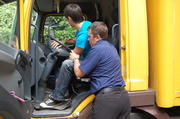 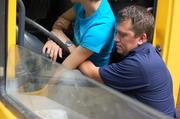 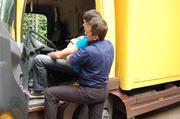 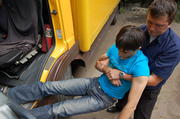 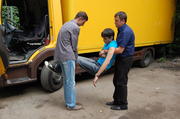 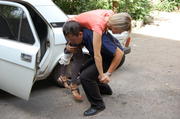 2. Оценка признаков жизни у пострадавшего: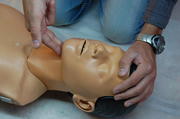 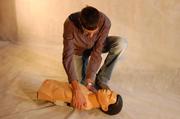 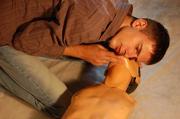 
Контрольные вопросы:Первичные действия водителя при ДТП определить из видов помощи были оказаны пострадавшему на месте происшествия?какие мероприятия проводились при оказании первой медицинской помощи пострадавшему? какие средства использовались для оказания первой помощи?определите правильность последовательности оказанных приемов? как бы вы действовали в подобной ситуации?Тема :№18  Первичные документы в автотранспортном предприятии.Лекция:Внастоящее время нет единых требований по составу и формам документов, однако их можно разделить (по типу хранимой в них информации) на 3 вида: нормативные, первичные и вторичные.Нормативнымиявляются те документы, сведения в которых в течение некоторого периода времени остаются неизменными (периодичности ТО, нормы расхода топлива, складские номера деталей, тарифы оплаты труда и т.п.).К первичнымотносятся документы, в которых фиксируется информация о ходе текущей производственной деятельности (путевые листы, требования на получение запасных частей, ремонтные листы, билетно-учетные листы и т.д.). В них могут содержаться данные из нормативно-справочной документации.К вторичнымотносятся документы, содержащие результаты выборки и группировки данных из первичных и нормативно-справочных документов (сведения о расходе запасных частей, ведомость премирования за экономию топлива, сводки о простоях автомобилей в ремонте, табели отработки водителей, доходы в разрезе маршрутов и т.д.).Документы, являясь носителями информации, в процессе своего формирования проходят через ряд подразделений предприятия, каждое из которых вносит в него (или извлекает) определенные данные. Набор документов (в совокупности со схемой их движения) представляет собой документооборот, или информационные потоки предприятия. Полная схема документооборота конкретного предприятия сложна и специфична. Однако при проектировании информационной системы она обязательно должна быть построена и оптимизирована. Это позволит сделать информационную систему более простой, гибкой и надежной в эксплуатации.В схеме документооборота при формировании нарядов – три документа: «Суточный наряд» (идет в автоколонны, механику, в центральную диспетчерскую), «Путевые листы» выдаются на руки водителям, «Билетно-учетные листы» выдаются на руки кондукторам.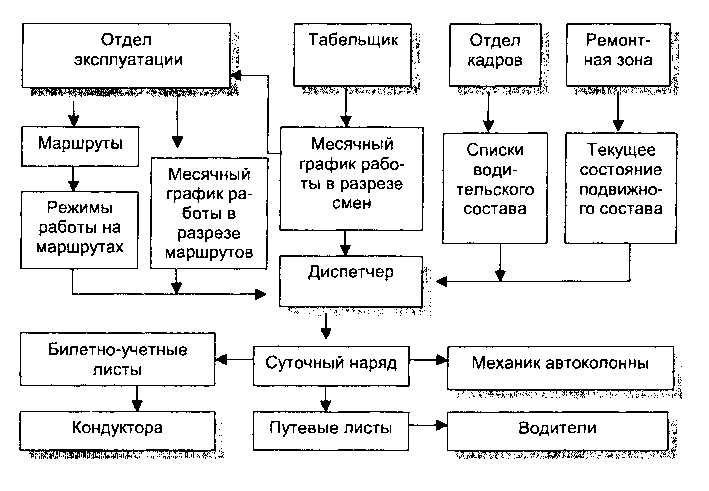 Рисунок 1.4 – Схема документооборота при формировании суточного наряда.1. Доверенности.     1.1. Филиал (Поставщик) при исполнении своих обязательств перед организацией (Покупателем) должен потребовать доказательство того, что исполнение принимается самим Покупателем или управомоченным им на это лицом (представитель Покупателя), и несет риск, если доказательства не будут предъявлены.а) если покупателем является физическое лицо (гражданин, в том числе занимающийся предпринимательской деятельностью), его личность устанавливается по паспорту;б) если покупателем является уполномоченный представитель гражданина или организации, его личность устанавливаются на основе надлежащим образом оформленной доверенности и документа, удостоверяющего личность поверенного.в) если поверенным (покупателем) является организация (например, экспедитор, действующий от имени кредитора – организации), полномочия устанавливаются на основе как минимум двух доверенностей: доверенности кредитора – организации экспедитору – юридическому лицу и доверенности экспедитора - юридического лицасвоему работнику.    Данный порядок указан в соответствии со ст. 312 ГК РФ, если иное не предусмотрено соглашением сторон и не вытекает из обычаев делового оборота или существа обязательства.1.2. В соответствии с Федеральным законом «О бухгалтерском учете» от 01.01.2001 , доверенности на получение ТМЦ относятся к первичным учетным документам, отражающим хозяйственные операции, и в обязательном порядке должны содержать такие реквизиты как наименование организации, от имени которой составлен документ, содержание хозяйственной операции, ее измерители в натуральном и денежном выражении, наименование должностей лиц, ответственных за совершение хозяйственной операции и правильность ее оформления, личные подписи указанных лиц.     В соответствии с п. 5 ст. 185 ГК РФ, доверенности от имени юридического лица должны оформляться за подписью его руководителя или иного лица, уполномоченного на то учредительными документами, с приложением печати указанной организации. Данный порядок указан в разъяснение Президиума Высшего Арбитражного суда РФ к Инструкции Минфина СССР (Постановление /96) с момента введения в действие первой части Гражданского кодекса РФ (т. е. с 1 января 1995 года).       Доверенность на получение товарно-материальных ценностей выдается должностным лицам (работникам) предприятий, учреждений, организаций на бланках типовой формы № М-2 за подписью руководителя и главного бухгалтера. Доверенность предъявляется Поставщику вместе с документом, удостоверяющим личность, при первом отпуске товарно-материальных ценностей, изымается и сдается в бухгалтерию вместе с документами на отпуск последней партии ценностей по сдаваемой доверенности.       Указанный порядок оформления отгрузочных документов применяется Поставщиком – «Уралтрубосталь» при выборке продукции Покупателями на условиях самовывоза.Обращаем особое внимание: факсимильная подпись не допускается на доверенностях, платежных документах, других документах, имеющих финансовые последствия. (ПИСЬМО МНС РФ от 01_04_2004 N 18-0@)2. Оформление товаросопроводительных документов и актов2.1.Счет-фактура2.1.1 В соответствии со ст. 169 Налогового Кодекса, счет-фактура является документом, служащим основанием для принятия покупателем предъявленных продавцом товаров (работ, услуг), имущественных прав (включая комиссионера, агента, которые осуществляют реализацию товаров (работ, услуг), имущественных прав от своего имени) сумм налога к вычету.В счете-фактуре должны быть указаны:1) порядковый номер и дата выписки счета-фактуры;2) наименование, адрес и идентификационные номера (ИНН) налогоплательщика и покупателя;3) наименование и адрес грузоотправителя и грузополучателя;4) наименование поставляемых (отгруженных) товаров (описание выполненных работ, оказанных услуг) и единица измерения;5) количество (объем) поставляемых (отгруженных) по счету-фактуре товаров (работ, услуг), исходя из принятых по нему единиц измерения (при возможности их указания);6) цена (тариф) за единицу измерения (при возможности ее указания) по договору (контракту) без учета налога, а в случае применения государственных регулируемых цен (тарифов), включающих в себя налог, с учетом суммы налога;7) стоимость товаров (работ, услуг), имущественных прав за все количество поставляемых (отгруженных) по счету-фактуре товаров (выполненных работ, оказанных услуг), переданных имущественных прав без налога;8) налоговая ставка;9) сумма налога, предъявляемая покупателю товаров (работ, услуг), имущественных прав, определяемая исходя из применяемых налоговых ставок;(в ред. Федерального закона от 01.01.2001 N 119-ФЗ)10) стоимость всего количества поставляемых (отгруженных) по счету-фактуре товаров (выполненных работ, оказанных услуг), переданных имущественных прав с учетом суммы налога;11) страна происхождения товара;Счет-фактура подписывается руководителем и главным бухгалтером организации либо иными лицами, уполномоченными на то приказом (иным распорядительным документом) по организации или доверенностью от имени организации с расшифровками подписи.Обращаем внимание на документы полученные от сторонних организаций:- не допускается получение счетов-фактур, накладных (ТОРГ-12, ТТН) оформленных поставщиком в электронном виде и заверенных электронно-цифровой или факсимильной подписью руководителя и главного бухгалтера организации. (ПИСЬМО ФНС РФ от 14_02_2005 N 03-1Срок выписки счета-фактуры по приобретенным товарам (работам, услугам), переданным имущественным правам от сторонних организаций не позднее пяти дней считая со дня отгрузки товара (выполнения работ, оказания услуг) или со дня передачи имущественных прав.Представлять в бухгалтерию документы от сторонних организаций по оказанным услугам не позднее 5 дней, со дня выписки счета-фактуры.2.2. Товарная накладная (ТОРГ-12)Для оформления продажи (отпуска) товарно - материальных ценностей сторонней организации применяется унифицированная форма (ТОРГ-12)Форма составляется в двух экземплярах. Первый экземпляр остается в организации, сдающей товарно - материальные ценности, и является основанием для их списания. Второй экземпляр передается сторонней организации и является основанием для оприходования этих ценностей.В соответствии с Федеральным законом «О бухгалтерском учете» от 01.01.2001 при оформление товарной накладной (ТОРГ-12)Товарная накладная должна содержать следующие обязательные реквизиты:- наименование документа (формы);- код формы;- дату составления;- содержание хозяйственной операции;- измерители хозяйственной операции (в натуральном и денежном выражении);- наименование должностей лиц, ответственных за совершение хозяйственной операции и правильность ее оформления,- личные подписи и их расшифровки,- печать и штамп организации.В необходимых случаях в первичные документы могут быть включены дополнительные реквизиты. Ответственность за своевременность и правильность оформления документов, передачу их в установленные сроки для отражения в бухгалтерском учете, за достоверность содержащихся в документах данных несут лица, создавшие и подписавшие эти документы.Порядок оформления ТОРГ -12:Покупатель (грузополучатель) физическое лицо:- подпись и расшифровка ФИО- дата получения ТМЦУполномоченный представитель гражданина или организации (по доверенности):- номер доверенности- дата выдачи доверенности- должность уполномоченного лица- подпись- расшифровку подписи (ФИО)- дата получения ТМЦУполномоченный представитель организации (без доверенности) в отдельных случаях, при согласовании с бухгалтерией:- прикладывается заверенная подписью и закрепленная печатью организации (покупателя) копия приказа, положения, распоряжения по организации (покупателя) о назначении должностных лиц, имеющих право на получение ТМЦ, право подписи ТОРГ-12, актов выполненных работ, с образцом подписи, расшифровкой (ФИО). Данные документы в оригинале должны быть подписаны руководителем и главным бухгалтером.- должность уполномоченного лица- подпись- расшифровку подписи (ФИО)- дата получения ТМЦ- печать или штамп организацииРуководитель организации:- должность- подпись- расшифровка (ФИО)- печать организации(в соответствии с Федеральнам законом 14-ФЗ от 01.01.2001г. ст. 40 п.3)2.3. Товарно-транспортная накладная (форма 1-Т)Форма товарно-транспортной накладной (1-Т) Утверждена Постановлением Госкомстата России от 01.01.01 г. N 78Товарно - транспортная накладная должна выписываться в минимальном количестве, как правило, в четырех экземплярах:- первый остается у грузоотправителя и предназначается для списания товарно - материальных ценностей. Второй, третий и четвертый экземпляры, заверенные подписями и печатями (штампами) грузоотправителя и подписью водителя, вручаются водителю;- второй сдается водителем грузополучателю и предназначается для оприходования товарно - материальных ценностей у получателя груза;- третий и четвертый экземпляры, заверенные подписями и печатями (штампами) грузополучателя, сдаются автотранспортному предприятию или организации. Третий, служащий основанием для расчетов, автотранспортное предприятие прилагает к счету за перевозку и высылает плательщику - заказчику автотранспорта, а четвертый прилагается к путевому листу и служит основанием для учета транспортной работы и начисления заработной платы водителю.Заполнение товарно - транспортной накладной (ТТН) у грузоотправителя:- указать дату выписки ТТН;- в строке "Заказчик (плательщик)" записать наименование организации, производящей оплату транспортной работы по данной ТТН;- в строках "Грузоотправитель" и "Грузополучатель" записать наименования организаций, производящих соответственно отгрузку (списание) и получение (оприходование) перечисленных в документе товарно - материальных ценностей;- в строках "Пункт погрузки" и "Пункт разгрузки" записать адреса соответственно пунктов погрузки и разгрузки.В разделе "Сведения о грузе":- в графах с 1 по 7 заполнить данные о наименовании и количестве каждого в отдельности вида товарно - материальных ценностей, отгружаемых грузополучателю, а также их стоимость.- в строке "Всего отпущено на сумму" записать прописью общую стоимость отгруженных товаров;- в строке "Отпуск разрешил" указать должностное лицо, ответственное за отгрузку товарно - материальных ценностей, которое своей подписью удостоверяет правильность сделанных записей и разрешает произвести отправку груза грузополучателю.После прибытия автомобиля и погрузки товарно - материальных ценностей грузоотправитель:В заголовочной части товарно - транспортной накладной:- в строке "К путевому листу N" записывает номер путевого листа, к которому прикладывается товарно - транспортная накладная;- в строке "Автопредприятие" на основе предъявленного водителем путевого листа записывает наименование автопредприятия, на подвижном составе которого производится перевозка груза;- в строке "Водитель" указывает фамилию и инициалы водителя;- в строках "Автомобиль" и "Прицепы" записывает марки и государственные номера соответственно автомобиля и прибывших под погрузку прицепов.В разделе "Сведения о грузе":- в графе 8 "С грузом следуют документы" записывает наименования и номера документов, прилагаемых к товарно - транспортной накладной (железнодорожных накладных, сертификатов, удостоверений, свидетельств и т. д.). Указанные документы водитель - экспедитор обязан принять и передать вместе с грузом грузополучателю;Получить полный текст- в графе 9 "Вид упаковки" записывает сокращенно вид тары, в которой перевозится груз (например: "ящ.", "корз.", "боч.", "пак." и т. д.). При предъявлении к перевозке неупакованного груза указывается сокращенно "н/у";- в графе 10 "Количество мест" указывает количество мест отдельно по каждому из приведенных в графе 1 наименованию груза и каждому виду упаковки.При перевозке грузов пакетами на поддонах указывает количество пакетов. При перевозке грузов навалом, насыпью или наливом вносится соответствующая запись и количество мест не указывается;- графы 12 и 13 заполняются автопредприятием;- в графе 14 "Масса брутто, тонны" записывает массу груза в тоннах с точностью до 0,01 тонны по видам наименований перевозимых грузов и общую массу груза;- при перевозке грузов по талонам и оформлении нескольких ездок с грузом одной товарно - транспортной накладной в строке "Количество ездок" указывает общее количество выполненных ездок.В строке "Сдал" записываются должность, фамилия, имя, отчество представителя грузоотправителя, выдавшего груз к перевозке. Подписью этого представителя в той же строке и штампом предприятия - грузоотправителя удостоверяется правильность всех данных, записанных в товарно - транспортной накладной, а также выдача груза к перевозке. Графы, в которых нет записей, прочеркиваются. В строке "Принял водитель - экспедитор" записываются фамилия, имя, отчество водителя.Прием грузов к перевозке от грузоотправителя удостоверяется подписью водителя - экспедитора во всех экземплярах ТТН.В условиях, когда товарно - материальные ценности принимаются к перевозке лицом по доверенности грузополучателя, принимающий груз должен расписаться за его получение в строке "Груз получил". При этом грузоотправитель указывает, кем выдана доверенность, номер и дату ее выдачи.Заполнение товарно - транспортной накладной (ТТН) у грузополучателя:После доставки груза грузополучателю в графах 18, 19 записать или проставить штамп - часами часы и минуты прибытия автомобиля под разгрузку и убытия после окончания ее и в графе 20 - время простоя под разгрузкой.Разгрузка считается оконченной после вручения водителю надлежащим образом оформленной товарно - транспортной накладной;В строке "Принял" записывается должность, фамилия, имя и отчество материально ответственного лица, принявшего груз, подписью которого в той же строке и штампом предприятия - грузополучателя удостоверяется прием груза. В строке "Сдал водитель - экспедитор" водитель своей подписью удостоверяет сдачу груза грузополучателю.Данный порядок указан в инструкции Минфина СССР N 156, Госбанка СССР N 30, ЦСУ СССР.Комментарии.Наиболее часто встречающиеся ошибки:- оригинал доверенности прикладывают без указания количества, затем копируют данный бланк, прикладывают к документам реализации, с дописанным количеством от руки, в копиях.- в ТТН часто отсутствуют подписи и печати покупателей- часто не предоставляют доверенности- в доверенностях не расписывают ГОСТ и наименование труб- в документах реализации (ТОРГ-12, акты выполненных работ) нет подписи уполномоченного лица и печати филиала.Путевой лист грузового автомобиля N 4-С Унифицированная форма первичной учетной документации N 4-С "Путевой лист грузового автомобиля" (ОКУД 0345004) утверждена Постановлением Госкомстата России от 28.11.1997 N 78. Путевые листы грузового автомобиля являются основным документом первичного учета, определяющим совместно с товарно-транспортной накладной при перевозке товарных грузов показатели для учета работы подвижного состава и водителя, а также для начисления заработной платы водителю и осуществления расчетов за перевозки грузов. Форма N 4-с (сдельная) применяется при осуществлении перевозок грузов при условии оплаты работы автомобиля по сдельным расценкам. Отрывные талоны путевого листа заполняются заказчиком и служат основанием для предъявления организацией - владельцем автотранспорта счета заказчику. К счету прилагают соответствующий отрывной талон. Путевой лист остается в организации - владельце автотранспорта, в нем повторяются идентичные записи о времени работы автомобиля у заказчика и служат основанием для учета работы автомобиля в течение рабочего дня. В случае, когда при повременной оплате за работу автомобиля будут перевозиться товарно-материальные ценности, в путевой лист вписываются номера товарно-транспортных документов и прилагается один экземпляр этих товарно-транспортных документов, по итогу которых указывается количество перевезенных тонн груза и другие показатели, отражающие работу автомобиля и водителя. Заполнение путевого листа до выдачи его водителю производится диспетчером организации или лицом, на это уполномоченным. Остальные данные заполняют работники организации - владельца автотранспорта и заказчики. Путевые листы по форме N 4-С выдаются водителю под расписку уполномоченным на то лицом только на один рабочий день (смену) при условии сдачи водителем путевого листа предыдущего дня работы.
Выданный путевой лист должен обязательно иметь дату выдачи, штамп и печать организации, которой принадлежит автомобиль. Ответственность за правильное заполнение путевого листа несут руководители организации, а также лица, отвечающие за эксплуатацию грузовых автомобилей и участвующие в заполнении документа. Путевые листы хранятся в организации совместно с товарно-транспортными документами, дающими возможность их одновременной проверки.Путевой лист грузового автомобиля N 4-П Унифицированная форма первичной учетной документации N 4-П "Путевой лист грузового автомобиля" (ОКУД 0345005) утверждена Постановлением Госкомстата России от 28.11.1997 N 78. Путевые листы грузового автомобиля являются основным документом первичного учета, определяющим совместно с товарно-транспортной накладной при перевозке товарных грузов показатели для учета работы подвижного состава и водителя, а также для начисления заработной платы водителю и осуществления расчетов за перевозки грузов. Форма N 4-п (повременная) применяется при условии оплаты работы автомобиля по повременному тарифу и рассчитана на одновременное выполнение перевозок грузов до двух заказчиков в течение одного рабочего дня (смены) водителя. Отрывные талоны путевого листа заполняются заказчиком и служат основанием для предъявления организацией - владельцем автотранспорта счета заказчику. К счету прилагают соответствующий отрывной талон. Путевой лист остается в организации - владельце автотранспорта, в нем повторяются идентичные записи о времени работы автомобиля у заказчика и служат основанием для учета работы автомобиля в течение рабочего дня. В случае, когда при повременной оплате за работу автомобиля будут перевозиться товарно-материальные ценности, в путевой лист вписываются номера товарно-транспортных документов и прилагается один экземпляр этих товарно-транспортных документов, по итогу которых указывается количество перевезенных тонн груза и другие показатели, отражающие работу автомобиля и водителя. Заполнение путевого листа до выдачи его водителю производится диспетчером организации или лицом, на это уполномоченным. Остальные данные заполняют работники организации - владельца автотранспорта и заказчики. Путевые листы по форме 4-П выдаются водителю под расписку уполномоченным на то лицом только на один рабочий день (смену) при условии сдачи водителем путевого листа предыдущего дня работы. Выданный путевой лист должен обязательно иметь дату выдачи, штамп и печать организации, которой принадлежит автомобиль. Ответственность за правильное заполнение путевого листа несут руководители организации, а также лица, отвечающие за эксплуатацию грузовых автомобилей и участвующие в заполнении документа. Путевые листы хранятся в организации совместно с товарно-транспортными документами, дающими возможность их одновременной проверки. Журнал учета движения путевых листов N 8 Унифицированная форма первичной учетной документации N 8 "Журнал учета движения путевых листов" (ОКУД 0345008) утверждена Постановлением Госкомстата России от 28.11.1997 N 78. Применяется организацией для контроля за движением путевых листов, выданных водителю, и сдачей обработанных путевых листов в бухгалтерию.Товарно-транспортная накладная 1-Т Унифицированная форма первичной учетной документации N 1-Т "Товарно-транспортная накладная" (ОКУД 0345009) утверждена Постановлением Госкомстата России от 28.11.1997 N 78. Предназначена для учета движения товарно-материальных ценностей и расчетов за их перевозки автомобильным транспортом. Товарно-транспортная накладная состоит из двух разделов:
1.Товарного, определяющего взаимоотношения грузоотправителей и грузополучателей и служащего для списания товарно-материальных ценностей у грузоотправителей и оприходования их у грузополучателей.
2.Транспортного, определяющего взаимоотношения грузоотправителей заказчиков автотранспорта с организациями - владельцами автотранспорта, выполнившими перевозку грузов, и служащего для учета транспортной работы и расчетов грузоотправителей или грузополучателей с организациями - владельцами автотранспорта за оказанные им услуги по перевозке грузов.Товарно-транспортная накладная на перевозку грузов автомобильным транспортом составляется грузоотправителем для каждого грузополучателя отдельно на каждую ездку автомобиля с обязательным заполнением всех реквизитов. При централизованном вывозе грузов со станций железных дорог, портов, пристаней, аэропортов перевозка оформляется товарно-транспортными накладными, составляемыми совместно с работниками организаций - владельцев автотранспорта, станций железных дорог, пристаней, портов, аэропортов. В условиях, когда на одном автомобиле одновременно перевозится несколько грузов в адрес одного или нескольких получателей, товарно-транспортная накладная выписывается на каждую партию грузов и каждому грузополучателю в отдельности. Товарно-транспортная накладная выписывается в четырех экземплярах: первый - остается у грузоотправителя и предназначается для списания товарно-материальных ценностей; второй, третий и четвертый экземпляры, заверенные подписями и печатями (штампами) грузоотправителя и подписью водителя, вручаются водителю; второй - сдается водителем грузополучателю и предназначается для оприходования товарно-материальных ценностей у получателя груза; третий и четвертый экземпляры, заверенные подписями и печатями (штампами) грузополучателя, сдаются организации - владельцу автотранспорта. Третий экземпляр, служащий основанием для расчетов, организация - владелец автотранспорта прилагает к счету за перевозку и высылает плательщику - заказчику автотранспорта, а четвертый - прилагается к путевому листу и служит основанием для учета транспортной работы и начисления заработной платы водителю. По грузам нетоварного характера, по которым не ведется складской учет товарно-материальных ценностей, но организован учет путем замера, взвешивания, геодезического замера, товарно-транспортная накладная выписывается в трех экземплярах: первый и второй экземпляры передаются организации - владельцу автотранспорта. Первый экземпляр служит основанием для расчетов организации - владельца автотранспорта с грузоотправителем и прилагается к счету, а второй - прилагается к путевому листу и служит основанием для учета транспортной работы; третий экземпляр остается у грузоотправителя и служит основанием для учета выполненных объемов перевозок.Контрольные вопросы1. Что такое «информационная технология»?2. Объекты и показатели производственного учета на АТП.3. Виды документов по составу и формам.4. Формирование документооборота на АТП.